GEMEINDE OBERAMMERGAU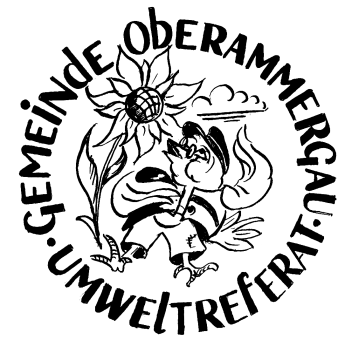 Ludwig-Thoma-Straße 10 	Telefon:	08822 / 32-082487 Oberammergau	Telefax:	08822 / 32-215Datum:	20. März 2018PressemitteilungMonatliche Altpapiersammlung in OberammergauAuch wenn sie im Abfuhrkalender des Landratsamtes leider nicht mehr aufgeführt ist, die von der Fa. Wertstoff Bader am letzten Samstag im Monat in Oberammergau durchgeführte Altpapiersammlung findet auch im Jahr 2018 statt.Im März wird die Altpapiersammlung allerdings wegen der Osterfeiertage aufSamstag, den 24.03.2018vorgezogen. Um Beachtung wird gebeten.Die weiteren Termine im Jahr 2018 sind:Wir würden uns freuen, wenn die Altpapiersammlung weiterhin rege angenommen wird, damit dieser zusätzliche Service für die Oberammergauer Haushalte auch in den kommenden Jahren angeboten werden kann.Verantwortlich im Sinne des Pressegesetzes:Arno Nunn, 1. Bürgermeister, Ludwig-Thoma-Straße 10, 82487 Oberammergau28. April 201826. Mai 201830. Juni 201828. Juli 201825. August 201829. September 201827. Oktober 201824. November 201829. Dezember 2018